UCL CENTRE FOR LANGUAGES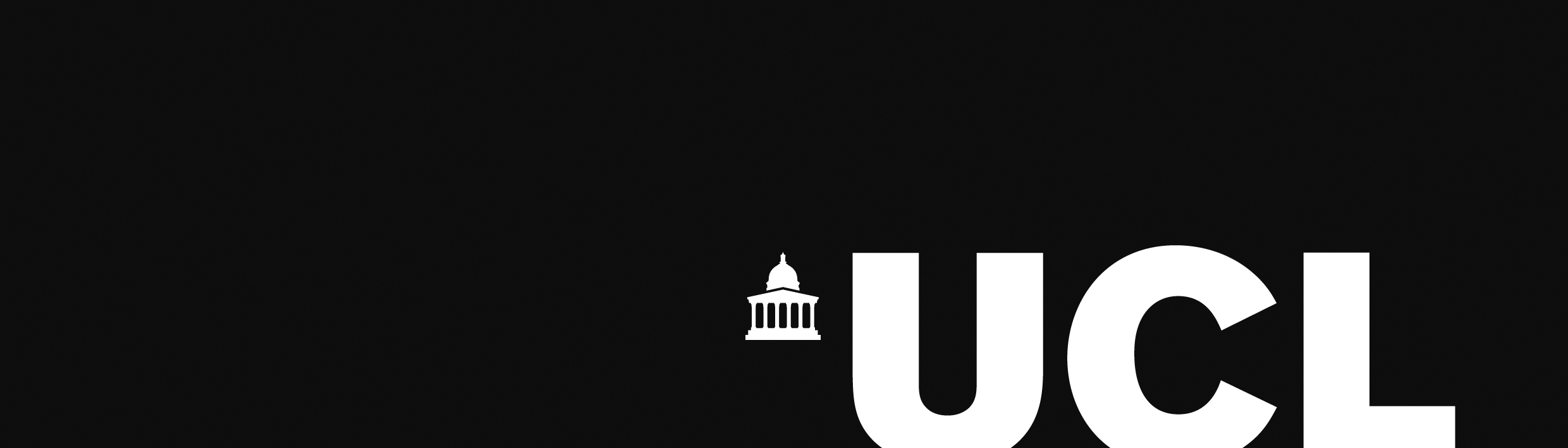 & INTERNATIONAL EDUCATIONBritish Sign Language Postgraduate course 2023-2024:Registration FormPLEASE ANSWER ALL QUESTIONS IN SECTIONS 1-3 BELOWPersonal DetailsFamily name/surname:	Other names:	Title (Miss, Ms, Mr):		Male / Female / Other Email address:	Mobile phone number:	Contact (term) address: 	Home College DetailsHome college:	Department:	Degree programme:	MPhil / PhD / Full-time / Part-time / Other:	Year registered:Year completing:Thesis topic:	BSL Course information:Level (approximate): Beginners / Intermediate / AdvancedTERMS AND CONDITIONS:By submitting my registration for the British Sign Language course, I understand that:The course consists of 40 hours of group work; the cost is £650 for 20 weeks (October 2023 to March 2024);As courses are designed for a limited number of participants, fees are required in advance and once a course has commenced fees are not refundable and that no partial refund can be given for any classes not attended;UCL CLIE cannot accept responsibility for unforeseen changes in a participant's circumstances that may prevent attendance;UCL CLIE reserves the right to cancel a course, or replace a tutor if unavoidable;I will notify the CLIE as soon as possible of any change of address/e-mail/telephone;The CLIE reserves the right to withdraw anyone who withholds information or gives false information.………………………………………………………………………………………………………………………………..4. INFORMATION FOR UCL STUDENTS:Eligible UCL students may apply to UCL DocSkills Language Support Fund for course fee funding. The deadline for submitting an application is 06 October 2023:https://www.ucl.ac.uk/human-resources/learning-development/learning-and-development-portfolio/researcher-development/doctoral-skills-1In order to be eligible to apply, you will need to:Be currently enrolled at UCL on a research programme Complete the application form before the stated deadlineProvide your supervisor's support statementYou may apply in any term and each term will have its own deadline date. Applications submitted after the relevant deadline or without a supervisor's supporting statement will not be considered.